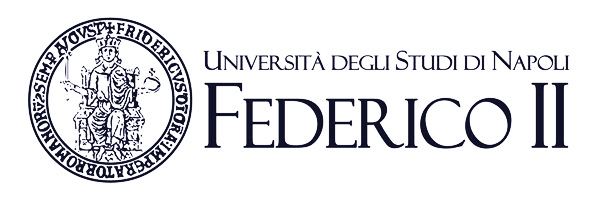  C.I. Medicina preventiva ed educazione sanitaria.  II anno II semestreInsegnamento: Malattie InfettiveDocente: Prof. Gentile / Prof. Pinchera     SepsiDiagnosiTerapiaShock settico            Covid- 19Modalità di trasmissione SintomiDiagnosiTerapiaProfilassiCMV e EBVSintomiModalità di trasmissione TerapiaInfezione in gravidanza Malattie esantematicheMorbilloRosoliaVaricella ZosterScarlattinaPolmonitiPolmoniti nosocomialiPolmoniti comunitarie TerapieHIV e AIDS Modalità di trasmissioneDiagnosiTerapiaEpatiti viraliEpatite A Epatite BEpatite C Epatite D Epatite E  C.I. Medicina preventiva ed educazione sanitaria.  II anno II semestreInsegnamento: Ginecologia e OstetriciaDocente: Prof. Conforti / Prof.ssa SarnoCiclo mestrualeDisturbi del cicloamenorree  Sindrome dell’ovaio policistico (PCOS)     - Definizione     - Diagnosi     - Terapia  Preservazione fertilità nei pazienti oncologici     - Effetti dei trattamenti antitumorali e rischio di infertilità      - Metodiche per la preservazione della fertilità   Sterilità di coppia    - Sterilità maschile    - Sterilità femminile    - Cenni sulle fasi della PMADiabete gestazionale fattori di rischioterapia        Patologia del liquido amnioticoPROM        Malattie infettive in gravidanzaCMVRosoliaToxoplasmosiHSVSifilideHIV C.I. Medicina preventiva ed educazione sanitaria  II anno II semestreInsegnamento: Malattie cutanee e venereeDocente: Prof. Massimiliano ScalvenziLesioni elementariPrurito VulvareVaginitiCandidosi cutanee e mucoseLe infezioni genitali e sessuali battericheParassitosiLesioni pigmentate e melanoma vulvareReazioni avverse a farmaciPitiriasi rosea di GibertDermatosi in gravidanzaRosaceaLichen C.I. Medicina preventiva ed educazione sanitaria  II anno II semestreInsegnamento: Scienze infermieristiche ostetriche e ginecologiche.       (Salute della donna in campo riproduttivo: promozione, prevenzione ed educazione alla salute)Docente: Dott.ssa NuzzoInduzione al travaglio di parto Prepidil, Propess, CytotecOssitocinaSorveglianza fetalePiano di assistenza ostetrico nel parto operativoManovra di KristellerVentosa Distocia di spalle Epidemiologia e diagnosi Trattamento distocia per mancato impegno delle spalleTrattamento distocia per mancata rotazione Breve controllo d’emergenza per la distocia di spalle VBACIndicazioni Controindicazioni Rischi Modalità Consenso informato Ambulatorio di ginecologiaIsteroscopiaColposcopiaPap test 